§600-B.  Adverse action against employee concerning certain religious or political matters prohibited1.  Definitions.  As used in this section, unless the context otherwise indicates, the following terms have the following meanings.A.  "Political matters" means matters relating to elections for political office, political parties, proposals to change legislation, proposals to change rules or regulations, proposals to change public policy and the decision to join or support any political party or political, civic, community, fraternal or labor organization.  [PL 2023, c. 414, §1 (NEW).]B.  "Religious employer" means a church or convention or association of churches or an organization that is operated primarily for religious purposes and that is operated, supervised, controlled or principally supported by a church or convention or association of churches.  [PL 2023, c. 414, §1 (NEW).]C.  "Religious matters" means matters relating to religious belief, affiliation and practice and the decision to join or support any religious organization or association.  [PL 2023, c. 414, §1 (NEW).][PL 2023, c. 414, §1 (NEW).]2.  Adverse action prohibited.  An employer or the employer's agent, representative or designee may not discharge, discipline or otherwise penalize or threaten to discharge, discipline or otherwise penalize or take any adverse employment action against an employee because:A.  The employee declines to attend or participate in an employer-sponsored meeting, or any portion of such a meeting, that communicates the opinion of the employer about religious or political matters;  [PL 2023, c. 414, §1 (NEW).]B.  The employee declines to receive or listen to a communication from the employer or the agent, representative or designee of the employer, or any portion of such a communication, that communicates the opinion of the employer about religious or political matters; or  [PL 2023, c. 414, §1 (NEW).]C.  The employee, or a person acting on behalf of the employee, makes a good faith report, orally or in writing, of a violation or a suspected violation of this section.  [PL 2023, c. 414, §1 (NEW).][PL 2023, c. 414, §1 (NEW).]3.  Enforcement.  An aggrieved employee may bring a civil action to enforce this section no later than 90 days after the date of the alleged violation in the Superior Court for the county where the violation is alleged to have occurred or where the principal office of the employer is located. The court may award a prevailing employee all appropriate relief, including injunctive relief, reinstatement to the employee's former position or an equivalent position, back pay and reestablishment of any employee benefits, including seniority, to which the employee would otherwise have been eligible if the violation had not occurred and any other appropriate relief as considered necessary by the court.[PL 2023, c. 414, §1 (NEW).]4.  Notice.  Within 30 days after the effective date of this section, an employer subject to this section shall post and keep posted a notice of employee rights under this section where employee notices are customarily placed.[PL 2023, c. 414, §1 (NEW).]5.  Communications and rights not affected.  This section does not:A.  Prohibit communications of information that the employer is required by law to communicate, but only to the extent of the lawful requirement;  [PL 2023, c. 414, §1 (NEW).]B.  Limit the rights of an employer or its agent, representative or designee to conduct meetings involving religious matters or political matters as long as attendance is wholly voluntary or to engage in communications as long as receipt or listening is wholly voluntary; or  [PL 2023, c. 414, §1 (NEW).]C.  Limit the rights of an employer or its agent, representative or designee from communicating to its employees any information that is necessary for such employees to perform their lawfully required job duties.  [PL 2023, c. 414, §1 (NEW).][PL 2023, c. 414, §1 (NEW).]6.  Exemption.  This section does not apply to a religious employer.[PL 2023, c. 414, §1 (NEW).]SECTION HISTORYPL 2023, c. 414, §1 (NEW). The State of Maine claims a copyright in its codified statutes. If you intend to republish this material, we require that you include the following disclaimer in your publication:All copyrights and other rights to statutory text are reserved by the State of Maine. The text included in this publication reflects changes made through the First Regular and First Special Session of the 131st Maine Legislature and is current through November 1. 2023
                    . The text is subject to change without notice. It is a version that has not been officially certified by the Secretary of State. Refer to the Maine Revised Statutes Annotated and supplements for certified text.
                The Office of the Revisor of Statutes also requests that you send us one copy of any statutory publication you may produce. Our goal is not to restrict publishing activity, but to keep track of who is publishing what, to identify any needless duplication and to preserve the State's copyright rights.PLEASE NOTE: The Revisor's Office cannot perform research for or provide legal advice or interpretation of Maine law to the public. If you need legal assistance, please contact a qualified attorney.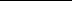 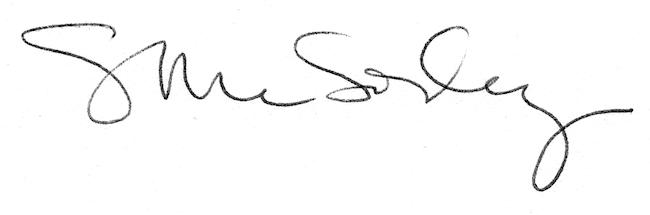 